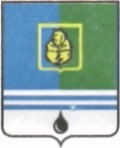                                          РЕШЕНИЕДУМЫ ГОРОДА КОГАЛЫМАХанты-Мансийского автономного округа - ЮгрыОт «___»_______________20___г.                                                   №_______ О внесении измененийв решение Думы города Когалымаот 26.01.2012 №118-ГДВ соответствии с Федеральными законами от 06.10.2003 №131-ФЗ                «Об общих принципах организации местного самоуправления в Российской Федерации», от 24.07.2007 №209-ФЗ «О развитии малого и среднего предпринимательства в Российской Федерации», от 27.11.2018 №422-ФЗ                     «О проведении эксперимента по установлению специального налогового режима «Налог на профессиональный доход», решением Думы города Когалыма от 26.04.2011 №16-ГД «Об утверждении Положения о порядке управления и распоряжения имуществом, находящимся в муниципальной собственности города Когалыма», Дума города Когалыма РЕШИЛА:1. Внести в решение Думы города Когалыма от 26.01.2012 №118-ГД                «Об утверждении положения о порядке и условиях предоставления в аренду муниципального имущества, включенного в перечень муниципального имущества города Когалыма, свободного от прав третьих лиц (за исключением права хозяйственного ведения, права оперативного управления, а также имущественных прав субъектов малого и среднего предпринимательства)» (далее – решение) следующие изменения:1.1. в наименованиях решения и приложения к нему, части 1 решения и пункте 1.1 раздела 1 приложения к решению после слов «(за исключением права хозяйственного ведения, права оперативного управления, а также имущественных прав субъектов малого и среднего предпринимательства» дополнить словами «и физических лиц, не являющихся индивидуальными предпринимателями и применяющих специальный налоговый режим                     «Налог на профессиональный доход»;1.2. в пункте 1.4 раздела 1 приложения к решению после слов «образующие инфраструктуру поддержки субъектов малого и среднего предпринимательства» дополнить словами «и физические лица, не являющиеся индивидуальными предпринимателями и применяющие специальный налоговый режим «Налог на профессиональный доход».2. Настоящее решение вступает в силу после его официального опубликования и действует в течение срока проведения эксперимента, установленного Федеральным законом от 27.11.2018 №422-ФЗ «О проведении эксперимента по установлению специального налогового режима «Налог на профессиональный доход».3. Опубликовать настоящее решение в газете «Когалымский вестник».проект вносится главой города КогалымаПредседательГлаваДумы города Когалымагорода Когалыма__________А.Ю.Говорищева_____________Н.Н.Пальчиков